14.05.2018г. на отделении «ОиПП» был проведён классный час в группе 204 тема классного часа:«Жизнь и творчество А.Солженицына»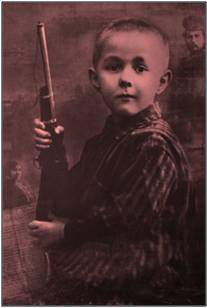 Александр Солженицын родился 11 декабря 1918 года в Кисловодске. В 1924 году переехал с матерью в Ростов-на-Дону.  Детство его мало чем отличается от детских лет его сверстников: маленьким ходит с матерью в церковь, вступает в комсомол, переживает трудности и радости жизни обычного советского школьника. Юный Солженицын - староста класса, любитель футбола, поклонник театра.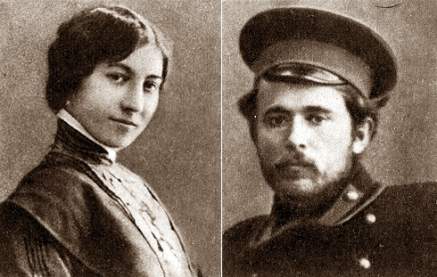 Мать – Таисия Захаровна Щербак – из семьи богатого землевладельца. Отец – Исаакий Семенович Солженицын во время первой Мировой войны пошел на фронт добровольцем и служил офицером. Он погиб до рождения сына, 15 июня 1918 года, уже после демобилизации (в результате несчастного случая на охоте).Данное мероприятие проведено библиотекарем Коваленко Л.Н.